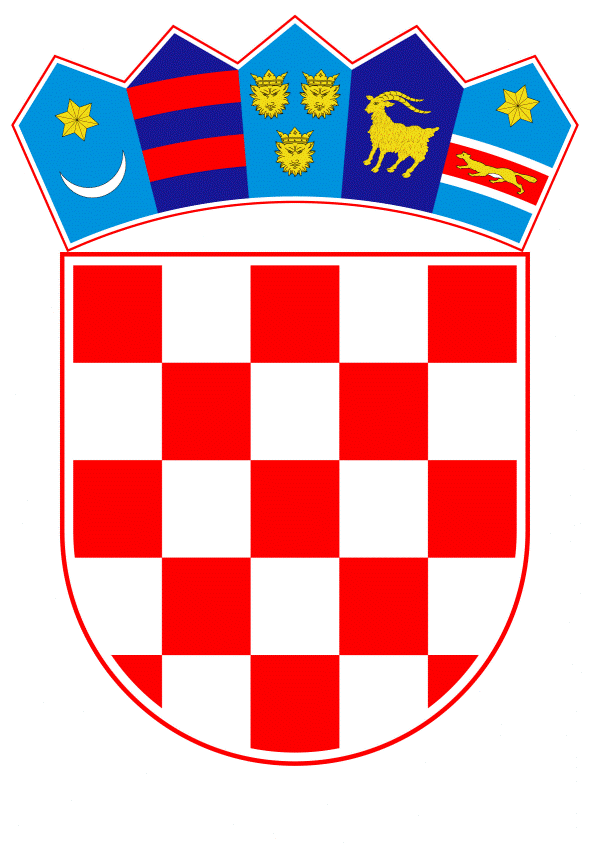 VLADA REPUBLIKE HRVATSKEZagreb, 8. ožujka 2024.______________________________________________________________________________________________________________________________________________________________________________________________________________________________Na temelju Zakona o prihvaćanju članstva Republike Hrvatske u Međunarodnom monetarnom fondu i drugim međunarodnim financijskim organizacijama na temelju sukcesije (»Narodne novine«, broj 89/92.) i članka 31. stavka 2. Zakona o Vladi Republike Hrvatske (»Narodne novine«, br. 150/11., 119/14., 93/16., 116/18. i 80/22.), Vlada Republike Hrvatske je na sjednici održanoj_________ godine donijelaODLUKUO IZMJENI ODLUKE O PRIHVAĆANJU SREDSTAVA NA OSNOVI OPĆE ALOKACIJE POSEBNIH PRAVA VUČENJA MEĐUNARODNOG MONETARNOG FONDA I.U Odluci o prihvaćanju sredstava na osnovi opće alokacije posebnih prava vučenja Međunarodnog monetarnog fonda („Narodne novine“, br. 104/21.) u točki II. stavci 2. i 3. brišu se. II.Ova Odluka objavit će se u "Narodnim novinama" i stupa na snagu 11. ožujka 2024.KLASA: URBROJ: Zagreb, Predsjednik
mr. sc. Andrej Plenković, v. r.OBRAZLOŽENJEOdbor izvršnih direktora Međunarodnog monetarnog fonda (MMF) je na sjednici održanoj 8. srpnja 2021. godine podržao prijedlog za opću alokaciju posebnih prava vučenja (SDR) u iznosu od 650 mlrd. USD (456 mlrd. SDR), kako bi se pridonijelo zadovoljenju globalne potrebe za deviznim pričuvama. Slijedom toga, glavna direktorica MMF-a pozvala je Odbor guvernera na glasovanje u korist opće alokacije, a glasovanje je dovršeno 2. kolovoza 2021. godine. Alokacija se provela 23. kolovoza 2021. godine, odnosno 21 dan nakon stupanja na snagu rezolucije Odbora guvernera o odobravanju alokacije, te je Hrvatskoj alocirano približno 687,6 mil. SDR (oko 828,2 mil. EUR).S ciljem popune međunarodnih deviznih rezerva, MMF je 1969. godine kreirao posebna prava vučenja (engl. special drawing rights – SDR) koja se općom alokacijom dodjeljuju (alociraju) zemljama članicama MMF-a proporcionalno njihovim kvotama. Ova prava vučenja nisu posebna valuta MMF-a ni potraživanje prema MMF-u, već se odnose na potencijalno potraživanje prema konvertibilnim valutama članica. Općom alokacijom dodjeljuju se SDR zemljama članicama MMF-a proporcionalno njihovim kvotama. Dodijeljena alokacija mora se vratiti MMF-u u slučaju prestanka članstva zemlje članice u Odjelu posebnih prava vučenja ili u slučaju odluke MMF-a o poništenju prethodnih alokacija. Dosad su bile provedene tri opće i jedna posebna alokacija, u ukupnom iznosu od 204,1 mlrd. SDR. Posljednje (deseto) preispitivanje potrebe za alokacijom održano je u lipnju 2016. godine, no nije ostvarena podrška članica te glavna direktorica MMF-a nije predlagala opću alokaciju.Opća alokacija SDR-a u protuvrijednosti od 650 mlrd. USD (456 mlrd. SDR) bila je odgovor na globalnu zdravstvenu i ekonomsku krizu, s ciljem zadovoljenja globalnih potreba za deviznim pričuvama na dulji rok. Odbor guvernera MMF-a je 2. kolovoza 2021. godine prihvatio Rezoluciju br. 76-1 („Rezolucija o alokaciji posebnih prava vučenja za Jedanaesto temeljno razdoblje“). Slijedom toga opća alokacija provedena je tako da je svakoj članici alocirano 95,8455025357% njezine kvote u MMF-u. MMF je na dan 23. kolovoza 2021. doznačio Republici Hrvatskoj iznos od 687.595.635 SDR na njezin SDR račun kod MMF-a.U svrhu izvršenja Odluke o prihvaćanju sredstava na osnovi opće alokacije posebnih prava vučenja Međunarodnoga monetarnog fonda od 23. rujan 2021. (Narodne novine, broj 104/21.) nije bilo potrebno osigurati dodatna financijska sredstva na teret državnog proračuna Republike Hrvatske. Sve financijske obveze po primljenim sredstvima išle su na teret SDR računa Republike Hrvatske budući da se radi o sredstvima Republike Hrvatske kod MMF-a. Sredstva primljena na osnovi opće alokacije čine dio međunarodnih pričuva Republike Hrvatske. Financijske obveze po alokaciji posebnih prava vučenja odnose se na naknadu za članstvo u Odjelu posebnih prava vučenja MMF-a koja se plaća jednom godišnje, i to 30. travnja. Budući se prihvaćena sredstva na osnovi opće alokacije knjiže kao sredstva Republike Hrvatske, plaćanje naknada za članstvo knjiži se na teret Republike Hrvatske. Dakle nije bilo efektivnih isplata sredstava na teret državnog proračuna u ime navedene naknade, te stoga nije bilo potrebno osigurati dodatna financijska sredstva iz državnog proračuna.Donošenjem nove Odluke o načinu vođenja poslova i izmirivanju obveza koje proizlaze iz članstva Republike Hrvatske u Međunarodnom monetarnom fondu sve financijske obveze koje proistjeću iz primljenih sredstava opće alokacije ići će na teret Hrvatske narodne banke, te se stoga predlaže donijeti Odluka o izmjeni odluke o prihvaćanju sredstava na osnovi opće alokacije posebnih prava vučenja Međunarodnog monetarnog fonda.Predlagatelj:Ministarstvo financijaPredmet:Prijedlog odluke o izmjeni Odluke o prihvaćanju sredstava na osnovi opće alokacije posebnih prava vučenja Međunarodnog monetarnog fonda